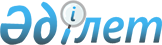 О признании утратившим силу решения Южно-Казахстанского областного маслихата от 19 марта 2015 года № 36/293-V "О внесении изменений в решение Южно-Казахстанского областного маслихата от 28 марта 2014 года № 25/204-V "Об утверждении Правил благоустройства территорий городов и населенных пунктов Южно-Казахстанской области"Решение Южно-Казахстанского областного маслихата от 25 февраля 2016 года № 47/397-V      В соответствии с подпунктом 4) пункта 2 статьи 40 Закона Республики Казахстан от 24 марта 1998 года "О нормативных правовых актах" Южно-Казахстанский областной маслихат РЕШИЛ:

      1. Признать утратившим силу решение Южно-Казахстанского областного маслихата от 19 марта 2015 года № 36/293-V ""О внесении изменений в решение Южно-Казахстанского областного маслихата от 28 марта 2014 года № 25/204-V "Об утверждении Правил благоустройства территорий городов и населенных пунктов Южно-Казахстанской области" (зарегистрировано в реестре государственной регистрации нормативных правовых актов за № 3136, опубликовано 21 апреля 2015 года в газете "Южный Казахстан").

      2. Настоящее решение вводится в действие со дня подписания.


					© 2012. РГП на ПХВ «Институт законодательства и правовой информации Республики Казахстан» Министерства юстиции Республики Казахстан
				
      Председатель сессии

      областного маслихата

К.Турлыбек

      Секретарь областного

      маслихата

К.Ержан
